Уважаемые жители Волгограда!          Один из наиболее надежных способов защиты населения от стихийных бедствий, от обычных средств поражения, от поражения обломками строительных конструкций и обрушения конструкций вышерасположенных этажей зданий - использование  в качестве УКРЫТИЯ подземных пространств зданий и сооружений различного назначения. К таким укрытиям в условиях города относятся подвалы и цокольные этажи учреждений и организаций.           Укрытия, размещаемые в подвалах и цокольных этажах зданий  должны находиться возможно, ближе к местам работы, учебы или проживания людей - с радиусом сбора укрываемых до , иметь высоту от пола до потолка не менее , не иметь транзитных трубопроводов водоснабжения, теплоснабжения и канализации  большого диаметра, газопроводов и паропроводов. Численность укрываемых в подвале определяется исходя из нормы - 0,6 - 1,0 кв. метра полезной площади помещения на одного человека, внутренний объем помещения должен быть не менее . на одного укрываемого.          Для оборудования укрытия используются подвалы зданий, построенных из кирпича, из сборных железобетонных конструкций или монолитного железобетона (монолитный железобетонный каркас и кирпичные стены) способные выдержать обрушение выше расположенных этажей, способные обеспечивать защиту от воздействия избыточного давления по фронту  воздушной ударной волны равного 0,5 кгс/см2,  имеющие два и более выходов.           Не допускается использование подвалов зданий имеющих перекрытия из деревянных конструкций.         Для дооборудования подвала до требуемых показателей УКРЫТИЯ и непрерывного пребывания людей в течение  суток – НЕОБХОДИМО:- иметь достаточно прочные двери на входах (выходах), желательно металлические или оббитые металлом, стойкие к воздействию ударной волны, осколков боеприпасов, температурному воздействию;- вентиляция осуществляется естественным путем, через входы - в теплое время года, или через воздушные отдушины и отверстия в конструкциях здания - в холодное время года, можно использовать существующую принудительную вентиляцию – если её наличие предусмотрено проектом; - по возможности,  в помещениях укрытия должно быть электроосвещение от существующей электросети здания, либо от электрогенератора, аккумуляторных батарей, фонарей - зарядка которых осуществляется от солнечного света, нецелесообразно  использование для освещения - свечей, факелов, других источников открытого горения, так как они при горении сжигают кислород,  увеличивают в воздушной атмосфере количество окиси углерода, распространяют неприятный запах и могут стать источником пожара;- для водоснабжения можно использовать воду, находящуюся в трубах водоснабжения, используя запорную арматуру для слива в емкости различного назначения, при этом питьевая вода должна храниться в сосудах обеспечивающих соблюдение санитарных норм, создается её запас из расчета не менее двух литров на человека в сутки;- для удовлетворения естественных надобностей людей предусмотреть отведение помещений (раздельно для мужчин и женщин), имеющих естественную вентиляцию, установить плотно закрывающиеся выносные приборы для фекалий, обеспечить их своевременный вынос и опорожнение в заранее определенных местах, обеспечить водой, обеззараживающими растворами или мылом; - запас продуктов питания и необходимых медикаментов, из расчета пребывания укрываемых на время до одних суток, создаётся руководителем организации или учреждения (с учетом возможностей организации); - люди в укрытиях  располагаются на нарах - изготавливаются из подручных материалов (стеллажей), на местах для сидения или на местах для лежания  (при двух ярусном расположении нар);-  в дошкольных образовательных учреждениях для малолетних детей необходимо иметь стулья (подушки, одеяла, матрацы и кроватки – по необходимости); -  для поддержания общественного порядка в укрытии, организованного поведения людей в замкнутом пространстве - из числа наиболее подготовленных и физически крепких граждан назначается старший, а так же определяется лицо, имеющее медицинское образование - для  оказания первой медицинской помощи, в дошкольных образовательных учреждениях  и в средних образовательных учреждениях - наличие такого лица  обязательно.При отсутствии в организации или учреждении подземного пространства, пригодного для защиты людей, должны сооружаться  простейшие укрытия. Простейшие укрытия – щели - максимально просты, возводятся с минимальными затратами времени и материалов силами работников  организации, учреждения.Щель может быть открытой и перекрытой. Она представляет собой ров глубиной 1,8 - , шириной по верху 1 - , по низу -  . Обычно щель строится на 10 - 40 человек. Перекрытие щели делают из бревен, брусьев, железобетонных плит или балок. Поверху укладывают слой мятой глины или другого гидроизоляционного материала (рубероида, толя, пергамина, листового железа) и всё это засыпают слоем грунта 0,7 - . Следует иметь в виду, что щели не обеспечивают защиту от отравляющих веществ и бактериальных средств, в случае применения этого оружия люди должны пользоваться средствами индивидуальной защиты (СИЗ). Строят щели вне зоны возможных завалов (на расстоянии от наземных зданий, равном половине высоты здания, плюс ), при наличии свободной территории и на участках свободных от инженерных коммуникаций.ЕДИНЫЙ ТЕЛЕФОН ВЫЗОВА ЭКСТРЕННЫХ ОПЕРАТИВНЫХ СЛУЖБ 112 Комитет гражданской защиты населенияадминистрации Волгограда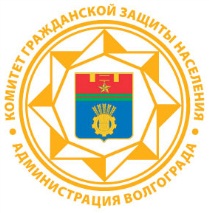 Памятка населению «ПО ОБОРУДОВАНИЮ И ПОРЯДКУ ИСПОЛЬЗОВАНИЯ УКРЫТИЙ В ОРГАНИЗАЦИЯХ И УЧРЕЖДЕНИЯХ»